
                                 Province of the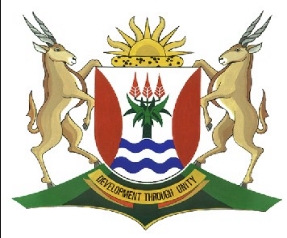 EASTERN CAPEEDUCATIONDIRECTORATE SENIOR CURRICULUM MANAGEMENT (SEN-FET)HOME SCHOOLING SELF-STUDY WORKSHEET ANSWER SHEETWORKSHEET : INHERITANCE OF BLOOD GROUPSSUBJECTLIFE SCIENCESGRADE12DATE07 April 2020TOPICINHERITANCE OF BLOOD GROUPS (MULTIPLE ALLELES)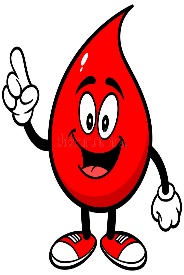 TERM 1REVISIONTERM 2 CONTENT1.1IBIB (1)1.2IA i(1)1.3ii(1)1.4IA i(1)1.5IAIB(1)(5)2.OR(6)3.1One/1		(1)3.2Mrs Thomas(1)3.3- The child has the genotype ii/ is homozygous and- if both the parents are heterozygous/ have the genotypes  IAi or IBi- she inherits one recessive allele from each parent(3)(5)[16]